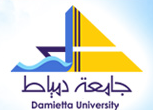 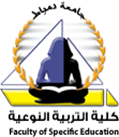               كلية التربية النوعية          قسم الاقتصاد المنزليفاعلية برنامج إرشادي لتعديل معارف ومهارات واتجاهات الفتيات المقبلات علي الزواج نحو العادات السائدة عند تأثيث مسكن الزوجية في المجتمع الدمياطي بحث مقدم من إيمان مجدي محمد إبراهيم حواسالمدرس المساعد بقسم الاقتصاد المنزليكلية التربية النوعية – جامعة دمياطللحصول علي درجة دكتوراه الفلسفة في التربية النوعية/الاقتصاد المنزلي تخصص إدارة المنزل أو التغذية وعلوم الأطعمة أو النسيج والملابسللحصول علي درجة دكتوراه الفلسفة في التربية النوعية/التربية الفنية تخصص الرسم والتصوير أو التصميم والزخرفة أو النحت والخزف أو الأشغال الفنية والشعبيةللحصول علي درجة دكتوراه الفلسفة في التربية النوعية/الإعلام التربوي تخصص الصحافة المدرسية أو الإذاعة والتليفزيون التعليمي أو المسرح التربويللحصول علي درجة دكتوراه الفلسفة في التربية النوعية/اعداد معلم الحاسب الآلي تخصص استخدامات الحاسب الآلي في التعليم أو استخدام التقنيات في مجال المكتباتللحصول علي درجة دكتوراه الفلسفة في التربية النوعية/ العلوم التربوية والنفسية تخصص مناهج وطرق تدريس الاقتصاد المنزلي أو اعداد معلم الحاسب الآلي أو التربية الفنية أو الإعلام التربوي أو التربية الموسيقية  للحصول علي درجة دكتوراه الفلسفة في التربية النوعية/التربية الموسيقية تخصص النظريات والتأليف الموسيقي أو الموسيقي العربية أو الصولفيج والإيقاع الحركي أو الأداءتحت إشــراف    أ.د/ سميرة أحمد قنديل                                             أ.د/ فضل السيد عبده الديب       أستاذ الاقتصاد المنزلي المتفرغ                                     الأستاذ بقسم الاقتصاد المنزلي         كلية الزراعة – جامعة الإسكندرية                       ووكيل الكلية لشئون خدمة المجتمع وتنمية البيئة                                                                  كلية التربية النوعية - جامعة بنهاد/ رباب طاهر عبد اللطيفمدرس الملابس والنسيج بقسم الاقتصاد المنزليكلية التربية النوعية - جامعة دمياط2017